2015 City of Adelaide Championships 4th/5th JulyAdjudicators: Glenalee Bromilow ADCRG, WA, Conor Hayes ADCRG, VICT Sean Kelliher ADCRG QLD Congratulations to all dancers​​​Daytona	1st Novice U10 Reel, 1st Novice U10 Light, 1st Novice U10  Single, Award U10 Beg P/ship AErica         	Awards in U 8 Beginners P/ship A and U 8 Primary P/ship AFaye	1st U 6 Beginners P/ship A, Award Ur 8 Beginners P/Ship ACharlise	2nd U10 Beg P/ship A, 2nd U10 Pri P/ship BAva	1st U10 Beg P/ship B, Award U10 Pri P/ship BSharnea	5th U10 Pri P/ship B, 6th Elem U10 P/shipImogen H	3rd U10 Int P/ship, Award 8 years championshipCiera	6th U10 reel (warmup), 7th 8 years championshipLara	1st U12 Beg P/ship A, 4th U12 Pri P/ship A, 2nd U12 Beg P/ship BTara D	3rd U12 Pri P/ship A, 2nd U12 Pri P/ship BErin T	Award 12 years championshipImogen F	Award 10 years championshipEvelyn	7th 10 years championshipJemma	Award 11 years championshipBrianna	8th 12 years championshipRachel	Award 14 years championshipBethany	2nd U14 Int P/shipKelsey	1st 18 years championshipVictoria	5th 18 years championshipEmma S	2nd 15 years championshipJessica	Eq 1st 16 years championshipLucy	4th 16 years championshipTara R	Award 16 years championshipKain	6th 20 years and over championshipStella	2nd U14 pri premiership B, 1st U14 beg premiership B (graded)Sarah	3rd U14 pri premiership B, 3rd U 14 pri premiership B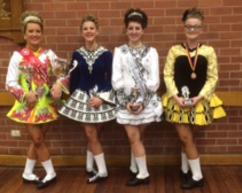 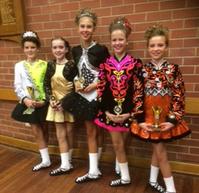 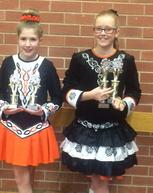 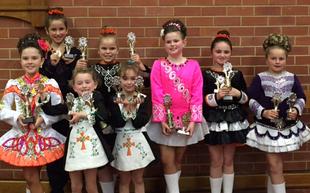 